Colegio Emilia Riquelme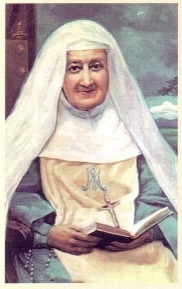 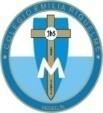 ArtísticaGrado: 5Gracias por su apoyo.Un saludo enorme y Dios los guarde.Nuestra clase en el horario normal los viernes de 08:00 a 09:00 am.(Los correos por si se presentan inquietudes).(Los correos por si se presentan inquietudes). Correo: pbustamante@campus.com.co  (por favor en el asunto del correo escribir nombre apellido y grado. Gracias)Esta clase será virtual por zoom a las 8:00 am. Más adelante les comparto el enlace.Fecha 28 AGOSTO de 2020Tema: ELABORACIÓN DE MASCARA.No tendremos clase sincrónica ya que en este horario se aplica el bimestral de física en bachillerato y se debe tener presente las estudiantes que tienen hermanas en los grupos superiores y así no interferir en el desarrollo de la prueba bimestral.Muchas gracias por su comprensión.ELABORAR UNA MASCARA CON MATERIAL RECICLABLE.LA MASCARA DEBE HACER ALUSION A LA FERIA DE LA FLORES.MANOS A LA OBRA RECUERDA COLOCAR MUCHO ESTUSIASMO Y CREARIVIDAD. El próximo viernes continuamos con su elaboración en la clase sincronica.